NAME		…………………………………………	INDEX NO		…….…………………..SCHOOL	…………………………………………	SIGNATURE		…………..……....…….    									DATE 		……………….………..231/2BIOLOGYPAPER 2(THEORY)	JULY/AUGUST, 20142 HOURSMAKINDU DISTRICT INTER – SECONDARY SCHOOLS EXAMINATIONKenya Certificate of Secondary Education (K.C.S.E)231/2BIOLOGYPAPER 2(THEORY)JULY/AUGUST, 20142 HOURSINSTRUCTIONS TO CANDIDATESWrite your name and Index Number in the spaces provided above.This paper consists of two sections. Section A and section B.Answer ALL questions in section A in the spaces provided. In section B answer question 6 (compulsory) and either question 7 or 8 in the spaces provided after question 8This paper consists of 11 Printed pages. Candidates should check the question paper to ensure that all the papers are printed as indicated and no questions are missingFor Examiners use only.© 2014, Makindu district inter – secondary schools examination231/2BiologyPaper 2 (Theory)a)	What is diffusion 										(2marks)	........................................................................................................................................................................................................................................................................................................................................................................................................................................................................................................................How do the following factors affect the rate of diffusion?Diffusion gradient 									 	 (1mark)	........................................................................................................................................................................................................................................................................................................................................................................................................................................................................................................................ Surface area volume ratio 									(1mark)	........................................................................................................................................................................................................................................................................................................................................................................................................................................................................................................................   iii.Temperatures 											(1mark)	........................................................................................................................................................................................................................................................................................................................................................................................................................................................................................................................c)	Outline three roles of active transport in human body?                              			(3marks)	...............................................................................................................................................................................................................................................................................................................................................................................................................................................................................................................................................................................................................................................................................................................................................................................................................................................................................................................................................................................................................................................a)	Give the differences between the following structures in wind and insect pollinated flowers?        													(3marks)Anther	........................................................................................................................................................................................................................................................................................................................................................................................................................................................................................................................ 	........................................................................................................................................................................Pollen grains	........................................................................................................................................................................................................................................................................................................................................................................................................................................................................................................................	........................................................................................................................................................................Stigma	................................................................................................................................................................................................................................................................................................................................................................................................................................................................................................................................................................................................................................................................................................b) 	What is the importance of pollination 								(1mark)	........................................................................................................................................................................................................................................................................................................................................................................................................................................................................................................................c) 	Explain how a seed is formed after an ovule is fertilized 					(4marks)	........................................................................................................................................................................................................................................................................................................................................................................................................................................................................................................................................................................................................................................................................................................................................................................................................................................................................A cross between a red flowered plant and white flowered plant produces plants with pink flowers .Using letter R to represent the gene for red colour and W for white colour,What were the parental genotypes?								(1mark)	................................................................................................................................................................................................................................................................................................................................................Work out a cross between F1 plants.								(4marks)	................................................................................................................................................................................................................................................................................................................................................................................................................................................................................................................................................................................................................................................................................................................................................................................................................................................................................................................................................................................................................................................Give the phenotypic ratio of F2 plants	........................................................................................................................................................................................................................................................................................................................................................................................................................................................................................................................Genotypic ratio of F2 plants 									(1mark)	........................................................................................................................................................................................................................................................................................................................................................................................................................................................................................................................Name a characteristic in humans which is controlled by multiple alleles      			(1mark)	........................................................................................................................................................................................................................................................................................................................................................................................................................................................................................................................The diagram below shows a vertical section through a mammalian heart.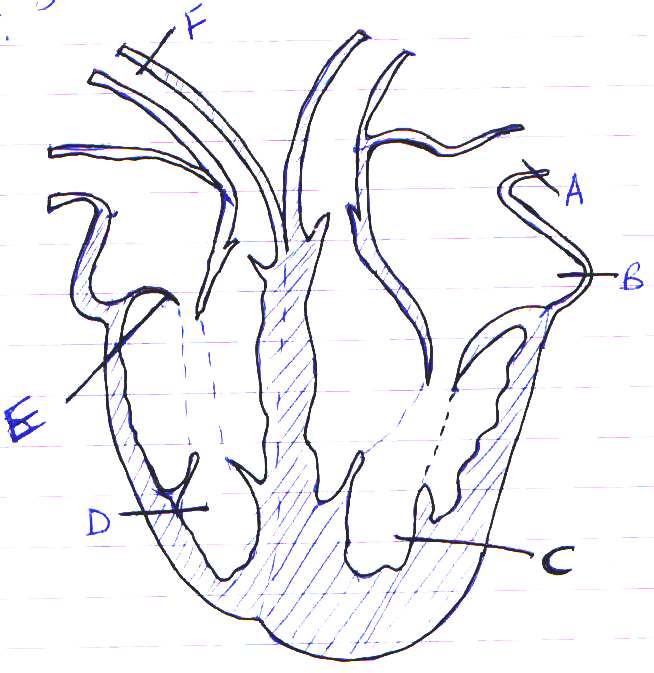 Name the parts labeled A, B, E, and F 								(4marks)	A.............................................................................................................................	B.............................................................................................................................	E..............................................................................................................................	F..............................................................................................................................Use arrows to show the direction in which blood flows in the heart 				(2marks)Give a reason why the wall of chamber C is thicker than chamber D      			(2marks)	........................................................................................................................................................................................................................................................................................................................................................................................................................................................................................................................What is the difference between Darwinian and Lamarckian theories of evolution   		(2marks).......................................................................................................................................................................................................................................................................................................................................................................................................................................................................................................................................................................................................................................................................................................................................................................................................................................................................What is meant by the following terms. Give an example in each case.Homologous structures 										(1mark)	................................................................................................................................................................................................................................................................................................................................................................................................................................................................................................................................................................................................................................................................................................	Example	................................................................................................................................................................................................................................................................................................................................................Analogous structures 										(1mark)	................................................................................................................................................................................................................................................................................................................................................................................................................................................................................................................................................................................................................................................................................................	Example	................................................................................................................................................................................................................................................................................................................................................Vestigial structures 										(1mark)	........................................................................................................................................................................................................................................................................................................................................................................................................................................................................................................................	Example	................................................................................................................................................................................................................................................................................................................................................	 SECTION B	Answer question 6(compulsory) in the spaces provided and either question 7 or 8 in the spaces provided after 8.During germination and growth of a cereal, the dry weight of endosperm, the embryo and the total dry weight were determined at two day intervals. The results are shown in the table below:Using the same axes, draw graphs of dry weight of endosperm, embryo and the total dry weight against time.												(7marks)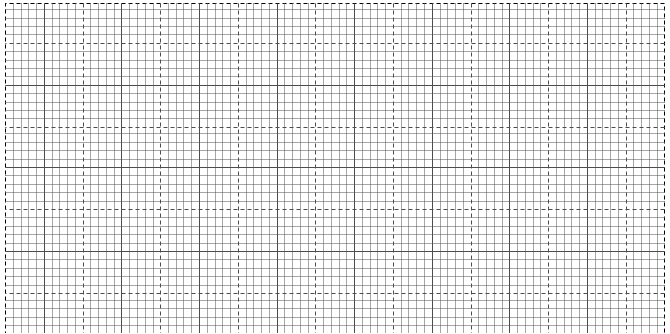 What was the total dry weight on day 5 								(1mark)	........................................................................................................................................................................................................................................................................................................................................................................................................................................................................................................................Account forDecrease in dry weight of endosperm from 0 to 10 						(2marks)	........................................................................................................................................................................................................................................................................................................................................................................................................................................................................................................................................................................................................................................................................................................................................................................................................................................................................Increase in dry weight of embryo from day 0 to day 10 						(2marks)	........................................................................................................................................................................................................................................................................................................................................................................................................................................................................................................................................................................................................................................................................................................................................................................................................................................................................Decrease in total dry weight from day 0 to day 8 						 (1mark)	................................................................................................................................................................................................................................................................................................................................................................................................................................................................................................................................................................................................................................................................................................ Increase in total dry weight after day 8 								(1mark)	................................................................................................................................................................................................................................................................................................................................................................................................................................................................................................................................................................................................................................................................................................State two factors within the seed and two outside the seed that cause dormancyWithin the seed.											(2marks)	........................................................................................................................................................................................................................................................................................................................................................................................................................................................................................................................Outside the seed 											(2marks)	........................................................................................................................................................................................................................................................................................................................................................................................................................................................................................................................Give two characteristics of meristematic cells 							(2marks)	................................................................................................................................................................................................................................................................................................................................................................................................................................................................................................................................................................................................................................................................................................Describe how the human kidney functions 					          		(20marks)Explain how abiotic factors affect plants.					          			(20marks)........................................................................................................................................................................................................................................................................................................................................................................................................................................................................................................................................................................................................................................................................................................................ ........................................................................................................................................................................................................................................................................................................................................................................................................................................................................................................................................................................................................................................................................................................................ ........................................................................................................................................................................................................................................................................................................................................................................................................................................................................................................................................................................................................................................................................................................................ ................................................................................................................................................................................................................................................................................................................................................................................................................................................................................................................................................................................................................................................................................................................................................................................................................................................................................................................................................................................................................................................................................................................................................................................................................................................................................................................................................................................................................................................ ................................................................................................................................................................................................................................................................................................................................................................................................................................................................................................................................................................................................................................................................................................................................................................................................................................................................................................................................................................................................................................................................................................................................................................................................................................................................................................................................................................................................................................................ ................................................................................................................................................................................................................................................................................................................................................................................................................................................................................................................................................................................................................................................................................................................................................................................................................................................................................................................................................................................................................................................................................................................................................................................................................................................................................................................................................................................................................................................ ........................................................................................................................................................................................................................................................................................................................................................................................................................................................................................................................................................................................................................................................................................................................ ........................................................................................................................................................................................................................................................................................................................................................................................................................................................................................................................................................................................................................................................................................................................ ........................................................................................................................................................................................................................................................................................................................................................................................................................................................................................................................................................................................................................................................................................................................ ........................................................................................................................................................................................................................................................................................................................................................................................................................................................................................................................................................................................................................................................................................................................ ........................................................................................................................................................................................................................................................................................................................................................................................................................................................................................................................................................................................................................................................................................................................ ........................................................................................................................................................................................................................................................................................................................................................................................................................................................................................................................................................................................................................................................................................................................ ........................................................................................................................................................................................................................................................................................................................................................................................................................................................................................................................................................................................................................................................................................................................ ........................................................................................................................................................................................................................................................................................................................................................................................................................................................................................................................................................................................................................................................................................................................ ........................................................................................................................................................................................................................................................................................................................................................................................................................................................................................................................................................................................................................................................................................................................ ........................................................................................................................................................................................................................................................................................................................................................................................................................................................................................................................................................................................................................................................................................................................ ........................................................................................................................................................................................................................................................................................................................................................................................................................................................................................................................................................................................................................................................................................................................ ........................................................................................................................................................................................................................................................................................................................................................................................................................................................................................................................................................................................................................................................................................................................ ........................................................................................................................................................................................................................................................................................................................................................................................................................................................................................................................................................................................................................................................................................................................ ........................................................................................................................................................................................................................................................................................................................................................................................................................................................................................................................................................................................................................................................................................................................ ........................................................................................................................................................................................................................................................................................................................................................................................................................................................................................................................................................................................................................................................................................................................ ..........................................................................................................................................................................................................................................................................................................................................................................................................................................................................................................................................SectionQuestionMaximum scoreCandidates scoreA18A28A38A48A58B620B720B820Total score80Time after planting (days)Dry weight  of endosperm (mg)Dry weight of embryo (mg)Total dry weight (mg)043245240242433740620173781025351063339